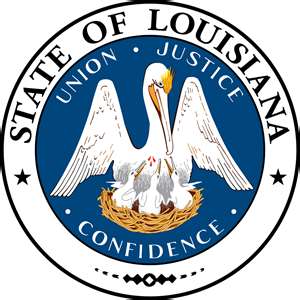 LOUISIANA BOARD OF PARDONSHEARING DOCKET: April 11, 2016 – 9:00 A.M. Hearing Location:  LA Department of Public Safety & Corrections, Headquarters Complex504 Mayflower Street, Baton Rouge, LA  70802, 225.342.5421For more information visit doc.la.govLOUISIANA BOARD OF PARDONSHEARING DOCKET: April 11, 2016 – 1:00 P.M. Hearing Location:  LA Department of Public Safety & Corrections, Headquarters Complex504 Mayflower Street, Baton Rouge, LA  70802, 225.342.5421For more information visit doc.la.govAssignedApplicant's NameDOC #Request/LocationJDC/LocationOffenseVote1.Lambert, Brandi489807PWFOUT36th JDCBeauregardPossession of Hydrocodone, Forgery5 – 0 Grant PWO2.St. Pierre, Jason543857PWFOUT22nd JDCSt. TammanyPossession of Morphine, Possession of Methlytestosterone5 – 0 Grant PWF3.Tweedel, John428848PWFOUT27th JDCSt. LandryIllegal Possession of Stolen Things5 – 0 Grant PWF4.Harris, GlennRisk Review I97453CTOAllen C.C.OrleansSimply Burglary HFC5 – 0 Grant  CTO - IPE5.Divine, John R.390375CTODavid Wade C.C.1st JDCCaddoManslaughter5 – 0 Denied6.Russell, William M.93029CTOElayn Hunt C.C.23rd JDC Ascension;19th JDCE.B.RArmed RobberyFirst Degree Robbery5 – 0 Denied7.Bacon, David128302CTOState Police Barracks19th JDCE.B.R.Second Degree Murder5 – 0 Grant CTO 99 years - IPE8.Hughes, Eddie R.83795CTOState Police Barracks10th JDCNatchitochesSecond Degree Murder5 – 0 GrantCTO 99 years - IPE9Sullivan, Lue76359CTOState Police Barracks24th JDCJefferson36th JDCBeauregardSecond Degree MurderTheft, Simple Escape5 – 0 Grant CTO 99 years - IPEAssignedApplicant's NameDOC #Request/LocationJDC/LocationOffenseVote1.Delone, TroyACT 340381226CTOLSPOrleansHFC, Armed Robbery, Attempted Intimidation of a Witness5 - 0 Grant CTO 99 years - IPE2.Dykstra, Merritt J. Jr.109766CTOLSP16th JDCIberiaSecond Degree Murder5-0 Denied3.Julien, Clovis M. Jr.66798CTOLSP34th JDCSt. BernardMurder5 - 0 Grant  CTO 99 years - IPE4.Lewis, David E.85905CTOLSP22nd JDCSt. TammanyFirst Degree Murder, Attempted First Degree Murder, Armed Robbery5 – 0 Denied5.Martin, Wade122846CTO 
LSP21st JDCTangipahoaSecond Degree Murder5 – 0 Grant  CTO 99 years - IPE6.Nicolaus, John R.84080CTO
LSP19th JDCE.B.RFirst Degree Murder5 – 0 Grant  CTO 99 years - IPE7.Reese, GregoryACT 340107011CTO 
LSPOrleansHFC, Armed Robbery5 – 0 Denied8.Smith, Henry98032CTO
LSP24th JDCJeffersonSecond Degree Murder, Simple Escape Type I5 – 0 Denied